ПРАВИТЕЛЬСТВО ВОЛОГОДСКОЙ ОБЛАСТИПОСТАНОВЛЕНИЕот 13 мая 2014 г. N 376О МЕЖДУНАРОДНОМ ТЕАТРАЛЬНОМ ФЕСТИВАЛЕ "ГОЛОСА ИСТОРИИ"В целях развития театрального искусства на территории Вологодской области, укрепления культурных связей и формирования положительного имиджа региона на международном уровне Правительство области постановляет:1. Утвердить Положение о Международном театральном фестивале "Голоса истории" (приложение 1) и состав организационного комитета по подготовке и проведению Международного театрального фестиваля "Голоса истории" (приложение 2).2. Определить в 2014 году следующие даты проведения в Вологодской области XII Международного театрального фестиваля "Голоса истории" - с 24 июня по 2 июля.3. Настоящее постановление вступает в силу со дня его принятия.Губернатор областиО.А.КУВШИННИКОВУтвержденоПостановлениемПравительства областиот 13 мая 2014 г. N 376(приложение 1)ПОЛОЖЕНИЕО МЕЖДУНАРОДНОМ ТЕАТРАЛЬНОМ ФЕСТИВАЛЕ "ГОЛОСА ИСТОРИИ"I. Общие положения(в ред. постановления Правительства Вологодской областиот 11.07.2016 N 606)1.1. Международный театральный фестиваль "Голоса истории" (далее - Фестиваль) - показ (смотр) достижений театрального искусства, направленный на развитие театра в историко-архитектурной среде как особой формы театрального искусства, вид мониторинга развития театрального искусства.1.2. Фестиваль призван способствовать решению следующих задач:созданию условий для развития театра как вида искусства, популяризации творческой деятельности профессиональных театральных коллективов, расширению разнообразия театрального предложения;созданию условий для развития и реализации культурного и духовного потенциала каждой личности и общества в целом, для раскрытия средствами театра непреходящего влияния исторических событий на жизнь человека, формирование его личности;созданию условий для удовлетворения потребностей населения в услугах театрального искусства, расширения доступности театрального искусства для различных групп населения, приобщения широкого круга зрителей к лучшим достижениям сценического искусства, увеличения зрительской аудитории театров;привлечению внимания театров, научных кругов и широкой зрительской аудитории к осмыслению отечественной и мировой истории, сценическому освоению мирового исторического наследия;обеспечению единства театрального пространства, развитию международного сотрудничества в сфере театрального искусства, межнационального диалога и культурных связей между Россией, странами ближнего и дальнего зарубежья.1.3. В Фестиваль входят спектакли конкурсной и внеконкурсной программ.Для развития и поддержки Фестиваля наряду с программами спектаклей реализуются культурные проекты в области драматургии, сценографии, исполнительского мастерства, истории и теории театрального дела и другие, обеспечивающие достижение цели Фестиваля.1.4. Учредители Фестиваля:Правительство Вологодской области;Администрация города Вологды.1.5. Организатором Фестиваля выступает Департамент культуры и туризма Вологодской области.1.6. Фестиваль проходит при поддержке:Министерства культуры Российской Федерации;Общероссийской общественной организации "Союз театральных деятелей Российской Федерации (Всероссийское театральное общество)";мэрии города Череповца;Администрации Кирилловского муниципального района;Администрации Белозерского муниципального района;Федерального государственного бюджетного учреждения культуры "Кирилло-Белозерский историко-архитектурный и художественный музей-заповедник".(п. 1.6 в ред. постановления Правительства Вологодской области от 06.04.2020 N 367)II. Место и сроки проведения ФестиваляФестиваль проводится в Вологодской области один раз в два года. Сроки проведения Фестиваля утверждаются постановлением Правительства области.III. Руководство Фестивалем(в ред. постановления Правительства Вологодской областиот 11.07.2016 N 606)3.1. Руководство Фестивалем осуществляет Организационный комитет по подготовке и проведению Фестиваля (далее - оргкомитет).3.2. Оргкомитет - коллегиальный орган, осуществляющий руководство работой по подготовке, организации и проведению Фестиваля.3.3. К компетенции оргкомитета относится решение вопросов подготовки и проведения Фестиваля, в том числе утверждение:абзацы второй - третий утратили силу. - Постановление Правительства Вологодской области от 05.04.2021 N 392;плана и проектов подготовки сценических площадок Фестиваля;кандидатуры арт-директора Фестиваля;(в ред. постановлений Правительства Вологодской области от 10.02.2020 N 97, от 05.04.2021 N 392)кандидатуры председателя Жюри Фестиваля и персонального состава Жюри Фестиваля;персонального состава обсуждающих критиков;Абзац утратил силу. - Постановление Правительства Вологодской области от 05.04.2021 N 392;персонального состава почетных гостей Фестиваля, приглашаемых из числа представителей сферы театра;программ Фестиваля (конкурсной и внеконкурсной);проекта дизайнерского решения символики, полиграфической продукции, памятного знака и призов Фестиваля.Оргкомитет имеет право:запрашивать и получать в установленном порядке в пределах своей компетенции у органов исполнительной государственной власти области, органов местного самоуправления, организаций, общественных объединений информацию, необходимую для выполнения задач, возложенных на оргкомитет;приглашать представителей органов исполнительной государственной власти области, органов местного самоуправления, организаций, общественных объединений на заседания оргкомитета;формировать предложения по внесению изменений в настоящее Положение.3.4. Структура и состав оргкомитета:Оргкомитет формируется в составе председателя оргкомитета, заместителей председателя оргкомитета, секретаря оргкомитета, членов оргкомитета.Состав оргкомитета формируется из представителей органов государственной власти, органов местного самоуправления, учреждений культуры, общественных объединений, деятелей культуры и искусства и утверждается постановлением Правительства области. Члены оргкомитета участвуют в заседаниях оргкомитета лично и осуществляют свою деятельность на общественных началах.3.5. Председатель оргкомитета:назначает дату и место проведения заседания, утверждает повестку заседания, ведет заседание оргкомитета;принимает необходимые меры по обеспечению полного и всестороннего рассмотрения вопросов, внесенных в повестку заседания;осуществляет контроль за исполнением поручений в соответствии с протоколом заседания оргкомитета.3.6. Заместители председателя оргкомитета:по поручению председателя оргкомитета руководят подготовкой заседаний оргкомитета, формируют повестку заседания;по поручению председателя оргкомитета один из заместителей председателя оргкомитета ведет заседание оргкомитета в отсутствие председателя оргкомитета, принимает необходимые меры по обеспечению полного и всестороннего рассмотрения вопросов, внесенных в повестку заседания оргкомитета;принимают необходимые меры по обеспечению исполнения поручений в соответствии с протоколом заседания оргкомитета.3.7. Секретарь оргкомитета:обеспечивает подготовку заседаний оргкомитета;формирует для оргкомитета пакет документов для рассмотрения на заседании оргкомитета;фиксирует результаты обсуждения и оформляет протокол заседания оргкомитета;запрашивает информационные материалы по исполнению поручений председателя оргкомитета в соответствии с протоколом заседания оргкомитета.3.8. Члены оргкомитета:выступают на заседаниях оргкомитета;участвуют в обсуждении вопросов;участвуют в голосовании при принятии решения по вопросам, отнесенным к компетенции оргкомитета;выполняют поручения председателя оргкомитета.3.9. Заседания оргкомитета проводятся по мере необходимости, но не реже одного раза в полугодие.(в ред. постановления Правительства Вологодской области от 05.04.2021 N 392)3.10. Решения принимаются большинством голосов при наличии на заседании не менее половины от общего числа персонального состава оргкомитета. При равном количестве голосов голос председателя оргкомитета является решающим.3.11. Протокол заседания оргкомитета ведется секретарем оргкомитета и утверждается председателем оргкомитета.3.12. Решения, принимаемые оргкомитетом, доводятся до руководителей заинтересованных органов государственной власти области, органов местного самоуправления, организаций, общественных объединений в виде протокола либо выписки из протокола заседания оргкомитета.3.13. Организационно-техническое обеспечение деятельности оргкомитета, в том числе сбор и хранение протоколов и иных документов, связанных с его деятельностью, осуществляется Департаментом культуры и туризма области.3.14. На период подготовки Фестиваля оргкомитетом утверждается кандидатура арт-директора Фестиваля из числа ведущих театральных критиков России.К компетенции арт-директора Фестиваля относится:формирование предложений творческо-организационной дирекции по концепции Фестиваля;осуществление профессионального отбора спектаклей для участия в Фестивале на основе представленных заявок, а также мониторинга театральной жизни России и зарубежных стран;формирование рекомендаций оргкомитету по включению спектаклей в программы Фестиваля, а также по форматам церемоний открытия и закрытия Фестиваля;подготовка предложений творческо-организационной дирекции по проведению мероприятий с участием ведущих театральных деятелей России и зарубежья, проведение предварительных переговоров о возможности их участия в работе Фестиваля.(п. 3.14 в ред. постановления Правительства Вологодской области от 05.04.2021 N 392)3.15. На период проведения Фестиваля из числа ведущих театральных критиков России, специалистов в области театра, искусствоведения, культурологи, истории формируется Жюри Фестиваля. К компетенции Жюри Фестиваля относится:просмотр спектаклей конкурсной программы Фестиваля;определение лучших спектаклей и творческих работ Фестиваля;распределение наград Фестиваля.3.16. На период проведения Фестиваля творческо-организационной дирекцией из числа ведущих театральных критиков России приглашаются обсуждающие критики с целью осуществления профессиональной оценки спектаклей театральных коллективов, представленных в конкурсной программе Фестиваля, реализации задач повышения творческого мастерства.(в ред. постановления Правительства Вологодской области от 05.04.2021 N 392)3.17. Утратил силу. - Постановление Правительства Вологодской области от 10.02.2020 N 97.3.18. В целях решения текущих вопросов, связанных с подготовкой и проведением Фестиваля, создается творческо-организационная дирекция Фестиваля.К компетенции творческо-организационной дирекции Фестиваля относится:разработка плана подготовки Фестиваля, программы Фестиваля, плана и проектов подготовки сценических площадок Фестиваля;подготовка предложений оргкомитету по кандидатурам жюри и обсуждающих критиков Фестиваля, формирование списка почетных гостей Фестиваля;разработка проекта дизайнерского решения символики, полиграфической продукции, памятного знака и призов Фестиваля.(п. 3.18 введен постановлением Правительства Вологодской области от 05.04.2021 N 392)3.19. Состав творческо-организационной дирекции, план подготовки и программа Фестиваля утверждаются организатором Фестиваля.(п. 3.19 введен постановлением Правительства Вологодской области от 05.04.2021 N 392)IV. Участники и гости Фестиваля(в ред. постановления Правительства Вологодской областиот 11.07.2016 N 606)4.1. В конкурсной программе Фестиваля участвуют утвержденные оргкомитетом Фестиваля драматические спектакли российских, зарубежных профессиональных театров, иных театральных организаций двух номинаций:(в ред. постановления Правительства Вологодской области от 06.04.2020 N 367)спектакли, подготовленные театрами для исполнения в историко-архитектурной среде;спектакли в традиционных театральных помещениях, отображающие исторические события и/или исторические персонажи.Абзац утратил силу. - Постановление Правительства Вологодской области от 06.04.2020 N 367.В конкурсной программе Фестиваля может участвовать только один спектакль каждого театра.4.2. Премьерные спектакли вологодских государственных профессиональных театральных коллективов, подготовленные для показа на открытых площадках в историко-архитектурной среде, включаются в конкурсную программу Фестиваля без рекомендации арт-директора Фестиваля оргкомитету.(в ред. постановлений Правительства Вологодской области от 10.02.2020 N 97, от 05.04.2021 N 392)4.3. Внеконкурсная программа реализуется в целях обеспечения развития Фестиваля, жанрового разнообразия и привлечения широкой зрительской аудитории к просмотру лучших образцов сценического искусства.4.4. Во внеконкурсной программе участвуют спектакли российских и зарубежных профессиональных театров, отвечающие задачам Фестиваля и одному из следующих условий:спектакли иных видов театрального искусства (опера, балет, кукольный спектакль и др.), чем представленные в конкурсной программе;дополнительные (вторые) спектакли театров, принимающих участие в конкурсной программе Фестиваля;спектакли-гости, в качестве которых позиционируются театральные постановки ведущих российских либо зарубежных профессиональных театров, имеющие оценку авторитетных профессиональных театральных форумов (форума).4.5. Заявки на участие в программах Фестиваля подаются театрами в творческо-организационную дирекцию Фестиваля в сроки, определяемые организатором Фестиваля.(п. 4.5 в ред. постановления Правительства Вологодской области от 05.04.2021 N 392)4.6. Условия и сроки приема заявок размещаются организатором Фестиваля на официальном портале "Культура в Вологодской области" по адресу: http://www.cultinfo.ru.(п. 4.6 в ред. постановления Правительства Вологодской области от 05.04.2021 N 392)V. Финансирование ФестиваляИсточниками финансирования Фестиваля являются средства федерального, областного, муниципальных бюджетов, благотворительные средства, а также средства, полученные от продажи билетов на мероприятия Фестиваля. Финансирование из областного бюджета осуществляется за счет средств, предусмотренных в государственной программе Вологодской области "Развитие культуры, туризма и архивного дела Вологодской области на 2021 - 2025 годы" в соответствии с утвержденной организатором Фестиваля сметой расходов на организацию и проведение Фестиваля.(в ред. постановлений Правительства Вологодской области от 11.07.2016 N 606, от 06.04.2020 N 367, от 05.04.2021 N 392)VI. Награды Фестиваля(в ред. постановления Правительства Вологодской областиот 11.07.2016 N 606)Наградами Фестиваля являются: дипломы, памятные знаки Фестиваля и поощрительные призы.Положение о наградах Фестиваля утверждается решением оргкомитета Фестиваля.Все театры - участники фестивальных программ получают памятные сувениры.Представители учредителей Фестиваля, обсуждающие критики, СМИ, в том числе периодические издания, профессиональные объединения, творческие союзы, имеют право на учреждение специальных призов.УтвержденПостановлениемПравительства областиот 13 мая 2014 г. N 376(приложение 2)СОСТАВОРГАНИЗАЦИОННОГО КОМИТЕТА ПО ПОДГОТОВКЕ И ПРОВЕДЕНИЮМЕЖДУНАРОДНОГО ТЕАТРАЛЬНОГО ФЕСТИВАЛЯ "ГОЛОСА ИСТОРИИ"--------------------------------<*> По согласованию.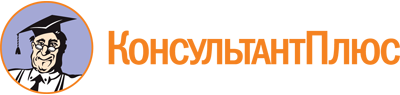 Постановление Правительства Вологодской области от 13.05.2014 N 376
(ред. от 05.07.2021)
"О Международном театральном фестивале "Голоса истории"
(вместе с "Положением о Международном театральном фестивале "Голоса истории")Документ предоставлен КонсультантПлюс

www.consultant.ru

Дата сохранения: 06.12.2021
 Список изменяющих документов(в ред. постановлений Правительства Вологодской областиот 06.04.2015 N 284, от 14.03.2016 N 201, от 11.07.2016 N 606,от 07.05.2018 N 402, от 09.09.2019 N 827, от 10.02.2020 N 97,от 06.04.2020 N 367, от 19.10.2020 N 1231, от 05.04.2021 N 392,от 05.07.2021 N 736)Список изменяющих документов(в ред. постановлений Правительства Вологодской областиот 06.04.2015 N 284, от 11.07.2016 N 606, от 10.02.2020 N 97,от 06.04.2020 N 367, от 05.04.2021 N 392)Список изменяющих документов(в ред. постановлений Правительства Вологодской областиот 05.04.2021 N 392, от 05.07.2021 N 736)Каманина Л.В.-заместитель Губернатора области, председатель оргкомитета;Артамонова В.Н.-заместитель Губернатора области, начальник Департамента финансов области, заместитель председателя оргкомитета;Осиповский В.А.-начальник Департамента культуры и туризма области, заместитель председателя оргкомитета;Стойкова К.М.-консультант управления государственной политики в сфере культуры, искусства и организации архивного дела области Департамента культуры и туризма области, секретарь оргкомитета.Члены оргкомитета:Члены оргкомитета:Члены оргкомитета:Бухарина Е.А.-директор бюджетного учреждения культуры Вологодской области "Вологодский областной театр кукол "Теремок";Волохова С.В.-начальник управления по делам культуры мэрии города Череповца <*>;Гончаров В.П.-заместитель генерального директора по концертной деятельности, руководитель Дирекции программ автономного учреждения культуры Вологодской области "Вологодская областная государственная филармония им. В.А. Гаврилина";Горожанова И.М.-заместитель председателя регионального отделения Общероссийской общественной организации "Союз театральных деятелей Российской Федерации (Всероссийское театральное общество)" <*>;Гранатов Б.А.-художественный руководитель бюджетного учреждения культуры Вологодской области "Вологодский областной театр юного зрителя", председатель регионального отделения Общероссийской общественной организации "Союз театральных деятелей Российской Федерации (Всероссийское театральное общество)", народный артист Российской Федерации;Доможирова Е.В.-начальник Управления культуры и историко-культурного наследия Администрации города Вологды <*>;Евсеева Ю.В.-генеральный директор бюджетного учреждения культуры Вологодской области "Вологодский государственный историко-архитектурный и художественный музей-заповедник";Климанов Д.А.-начальник управления государственной политики в сфере культуры, искусства и организации архивного дела области, заместитель начальника Департамента культуры и туризма области;Кокарева Л.В.-заместитель начальника управления государственной политики в сфере культуры, искусства и организации архивного дела области Департамента культуры и туризма области;Смирнова Т.В.-начальник финансово-экономического управления, заместитель начальника Департамента культуры и туризма области;Травинов Г.Л.-директор автономного учреждения культуры "Вологодский ордена "Знак Почета" государственный драматический театр";Усов С.В.-глава Кирилловского муниципального района Вологодской области <*>;Филатова А.Г.-начальник отдела информационного сопровождения деятельности Правительства области и органов исполнительной государственной власти, заместитель начальника Управления информационной политики Правительства области;Шаромазов М.Н.-генеральный директор федерального государственного бюджетного учреждения культуры "Кирилло-Белозерский историко-архитектурный и художественный музей-заповедник" <*>;Шашкин Е.В.-глава Белозерского муниципального района Вологодской области <*>.